島根県立大学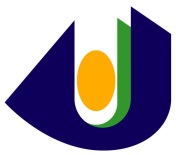 2024年度春学期派遣留学生募集要項【出願資格】協定校に在籍し、本学での学習に意欲のある者「日本語能力試験」N2程度の日本語能力を有する者、または修学に差し支えない日本語能力を有する者留学中に本学が行う国際交流事業に積極的に協力する意欲のある者留学中における大学生活を経済的に維持することのできる者【学生の身分】特別聴講学生（学位取得を目的としない学生）とする【所属学部】国際関係学部　国際関係コース・国際コミュニケーションコース　いずれか希望のコースを選択してください（参考）https://hamada.u-shimane.ac.jp/shingakubu/#top-gakubu-kokusai【在学期間】2024年4月1日から6カ月 または12カ月の間【募集人数】2名【提出書類】※すべてメールで送ってください。1．推薦書（様式任意）2．島根県立大学留学志願書（写真貼付）3．志願理由書4．成績証明書（英語版）5．写真データ（JPG JPEG PNG）6．在留資格認定証明書交付申請書（写真貼付不要）7．パスポートのコピー8．経費支弁書（日本語で記入してください）9．銀行預金残高証明書（英語版）【提出期限】　2023年10月26日までに到着するように【入学許可通知】島根県立大学で書類審査を行い、その結果を所属する大学に通知します。　　4月に留学生向けに学生生活等についてオリエンテーションを行います。【書類提出先・お問い合わせ先】【費用】※日本国・入国管理法の関係で週10時間以上の履修が必要となります。よって、半期90分/科目×7科目以上履修することが必要です。（14,800円×2単位×7科目=207,200円～）【入学検定料の支払い方法】
書類等と同様に、支払期限までに以下の銀行口座に振込をお願いします。その際、大学の口座に届くまでに経由銀行で手数料が引かれますので不足しないように銀行で確認の上、お振込いただきたいと思います。
＜送金用銀行口座＞The University of Shimane Fact Sheetfor International Students 2024 spring【Admission requirements】You are to be enrolled in your current university as a full-time student, and you should have a strong intention to learn at The University of Shimane.You are required to have either N2 of Japanese Language Proficiency Test, or equivalent, to obtain the fluency to complete the courses held in Japanese.You are required to take the initiative to participate in International exchange programs and activities that held by The University of Shimane.You are to be financially responsible for maintaining your school life until you complete the period of study abroad at The University of Shimane.【Student status】Special auditing students (non-degree seeking students)【Acceptable Faculty】　　Faculty of International Relation at Hamada campus※Please choose either International Relations Course or International Communication Coursehttps://hamada.u-shimane.ac.jp/shingakubu/#top-gakubu-kokusai【Duration of enrollment】　　6 or 12 months from April 1, 2024【Number of applicants to be accepted】　　2 students【Required documents】　※Please send documents by emailLetter of Recommendation written by the university that you are currently enrolled in (There is no specific form to be filled out.)Application Form (Photo data must be attached.)Reasons to ApplyAcademic Transcript (Must be written in English)The transcript must be issued by the current institution you are enrolled in.Photo data（JPG or JPEG or PNG） Application Form for Certificate of Eligibility Copy of PassportStatement of Financial Support (Must be written in Japanese)Bank Statement (Must be written in English)This statement should prove that you are able to support yourself financially.【Nomination deadline】　　Tuesday, October 26st, 2023【Notice of acceptance】　　The University of Shimane will screen the documents and notify your home university of the results.　　The orientation on student life, etc. for international students will be held in April.【Address to submit documents and inquiries】【Cost】　　※1　It’s required to take a minimum of 10 hours courses per week due to Japanese and immigration laws.Students must take a minimum of 7 courses x 90 minutes per semester. (14,800 yen x 2 credits x 7 courses = 207,200 yen～)【How to pay the application fee】Please transfer money to the following bank account by the payment deadline. Please check with your bank to make sure that there are no shortfalls, as fees will be deducted by the bank through which the money is transferred before it reaches the university's account.＜Bank account for remittance＞〒697-0016島根県浜田市野原町2433-2島根県立大学 連携交流課電話：0855-25-9063メール：h-renkei@u-shimane.ac.jpThe University of ShimaneInternational Exchange Division2433-2 Nobara-cho, Hamada, Shimane, 697-0016, JAPAN費目金額支払期限等入学検定料9,800円10月31日（火）まで入学料28,200円入学許可後に指示します授業料　※1単位につき14,800円入学許可後に指示します保険料（個人災害保険）1年間2,920円入学許可後に指示します寮費1か月あたり25,500円入学許可後に指示しますその他国民健康保険料、教科書代、食事代、ゼミナール活動にかかる交通費等は自己負担です。国民健康保険料、教科書代、食事代、ゼミナール活動にかかる交通費等は自己負担です。BANK NAMESan-in Godo BankBRANCH NAMEHamada BranchBANK CODE(SWIFT CODE)SGBKJPJTBRANCH CODE043ACCOUNT NUMBER3732175BANK ADDRESS4 Shinmachi Hamada-shi Shimane,
697-0037,JapanACCOUNT NAMEPublic University Corporation,
The University of Shimane
Kazuya Yamashita〒697-0016　島根県浜田市野原町2433-2　　島根県立大学 連携交流課電話：0855-25-9063　メール：h-renkei@u-shimane.ac.jpThe University of Shimane International Exchange Division2433-2 Nobara, Hamada, Shimane, 697-0016, JAPANItem of expenseTotalPayment due date, etcApplication fee9,800 yenTuesday, October 31stAdmission fee28,200 yenInstructions will be given after the admission is granted.Tuition fee　※114,800 yen /creditInstructions will be given after the admission is granted.Insurance fee（personal accident insurance）2,920 yen /yearInstructions will be given after the admission is granted.Housing fee25,500 yen /monthInstructions will be given after the admission is granted.OtherNational health insurance, textbooks, meals, and transportation expenses for seminar activities are to be paid by the students.National health insurance, textbooks, meals, and transportation expenses for seminar activities are to be paid by the students.BANK NAMESan-in Godo BankBRANCH NAMEHamada BranchBANK CODE(SWIFT CODE)SGBKJPJTBRANCH CODE043ACCOUNT NUMBER3732175BANK ADDRESS4 Shinmachi, Hamada, Shimane, 697-0037, JapanACCOUNT NAMEPublic University Corporation,
The University of Shimane
Kazuya Yamashita